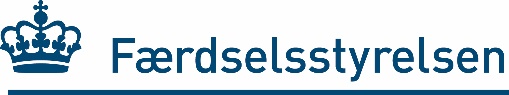 DATAERKLÆRINGfor terminaltraktorMærke:      	Typebetegnelse:      	Model:      	Variant:      Stelnr.:	     	Siddepladser:	 	Reg. 1. gang*:	      eller ny Egenvægt:	     	kg	Teknisk tilladt totalvægt:	     	kgKøreklar vægt (EU):	     	kg	Teknisk tilladt akseltryk for: 	     	kgStørste skammeltryk:	     	kg	Teknisk tilladt akseltryk bag: 	     	kgStørste akseltryk for sættevogn:	     	kg	Slagvolumen:	     	cm3Teknisk tilladt vogntogsvægt: 	     	kg	Største effekt:	     	kW	Traktoren er konstrueret til en hastighed på højst 	Traktoren er konstrueret til en hastighed på over  og skal derfor begrænses via hastighedsbegrænserTraktorens driftsbremsepræstation opfylder kravene i ECE-regulativ 13, Annex 4, pkt. 2.1.1 (5,0 m/s2)Traktorens bremsetilslutning er en to-leder tryklufttilslutning, der opfylder kravene i UNECE-regulativ 13, Annex 10, om kompatibilitet mellem trækkende køretøj og påhængskøretøj (pm-kurver).Det erklæres, at traktoren opfylder gældende EU-regler om luftforurening for en ny traktor, eller at traktoren opfyldte de EU-regler om luftforurening, der var gældende, da den brugte traktor blev taget i brug første gang.Oplysningernes rigtighed bekræftes:(Traktorfabrikant, fabrikantens repræsentant, teknisk tjeneste eller en godkendt prøvningsinstans)Alle data skal gælde for traktoren, som den var, da den forlod basisfabrikanten. Alle felter skal udfyldes.Datarelevante konstruktive ændringer forudsætter særskilt supplerende dokumentation for opfyldelse af reglerne i Detailforskrifter for Køretøjer svarende til den endeligt godkendte dato for 1. registrering.* Fabrikationsår, hvis 1. registering ikke kendes, traktoren anses som taget i brug 1. januar det pågældende årDenne erklæring kan benyttes for nye og brugte terminaltraktorer.________________________________________________________________________________(dato)(firma/stempel inkl. adresse)(navn med tilhørende underskrift)